Autorisation parentale pour les bénévoles mineurs 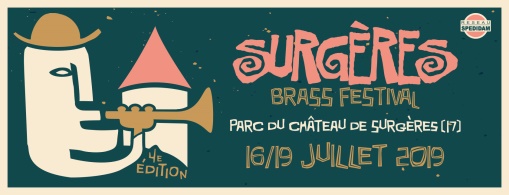 Je soussigné(e),  M...................................             Mme............................................................................................................................ Autre qualité............................................................................................................... Détenteur (s) de l'autorité parentale, autorise l'enfant Nom............................................................................................................................ Prénom....................................................................................................................... Date de naissance....................................................................................................... Demeurant................................................................................................................. À être bénévole entre le 10 et le 22 juillet 2019 dans le cadre de l’organisation du « Surgères Brass Festival » et autres manifestations autour du Festival (soirée bénévole, concerts dans le centre-ville en journée…). J'autorise en outre Madame Camille BODIN, coordinatrice du festival, à prendre, en cas d'urgence, les mesures nécessaires à la santé de l'enfant. N° tel personne à joindre en cas d’urgence :Fait à : Le : Signature du ou des parents ou de l'autorité qualifiée :Autorisation à joindre à la fiche d’inscription bénévolePar mail : camille@surgeresbrassfestival.com/ ou à déposer à Martine Ragot – Mairie de Surgères